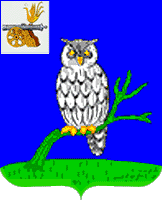 СЫЧЕВСКАЯ  РАЙОННАЯ  ДУМАР Е Ш Е Н И Еот 27 апреля 2018 года                                                                                    № 167Об утверждении Положения о размерах и порядке предоставления денежной компенсации расходов, связанных с осуществлением полномочий депутатуСычевской районной Думы
В соответствии с Федеральным законом от 6 октября 2003 года № 131-ФЗ «Об общих принципах организации местного самоуправления в Российской Федерации», областным законом от 31 марта 2009 года № 9-з «О гарантиях осуществления полномочий депутата, члена выборного органа местного самоуправления, выборного должностного лица местного самоуправления в Смоленской области», Уставом муниципального образования « Сычевский район» Смоленской областиСычевская районная Дума РЕШИЛА:1. Утвердить Положение о размерах и порядке предоставления денежной компенсации расходов, связанных с осуществлением полномочий депутату Сычевской районной Думы.2. Утвердить Положение о Комиссии по рассмотрению заявлений о денежной компенсации расходов, связанных с осуществлением полномочий депутатов Сычевской районной Думы.3. Настоящее решение подлежит официальному опубликованию в газете «Сычевские вести» и  размещению в информационно-телекоммуникационной сети «Интернет» на официальном сайте Администрации муниципального образования «Сычевский район» Смоленской области.4. Настоящее решение вступает в силу после официального опубликования в газете  «Сычевские вести». Глава муниципального образования             Председатель Сычевской районной  «Сычевский район»  Смоленской области             Думы______________________ Е.Т.Орлов                   _______________М.А. ЛопуховаУТВЕРЖДЕНО                                                                            решением Сычевской районной Думыот  27 апреля 2018 года   № 167ПОЛОЖЕНИЕо размерах и порядке предоставления денежной компенсации расходов,
связанных с осуществлением полномочий депутату
Сычевской районной ДумыНастоящее Положение разработано в соответствии с Федеральным законом от 6 октября 2003 года № 131-ФЗ «Об общих принципах организации местного самоуправления в Российской Федерации», областным законом от 31 марта
2009 года № 9-з «О гарантиях осуществления полномочий депутата, члена выборного органа местного самоуправления, выборного должностного лица местного самоуправления в Смоленской области», Уставом муниципального образования «Сычевский район»  Смоленской области.1. Настоящее Положение устанавливает размер и порядок предоставления денежной компенсации расходов, связанных с осуществлением полномочий депутату Сычевской районной Думы(далее – денежная
                  компенсация), из средств бюджета Сычевской районной Думы                                                                          2. Под осуществлением депутатских полномочий понимается деятельность депутата Сычевской районной Думы, предусмотренная Уставом муниципального образования «Сычевский район»  Смоленской области, Регламентом Сычевской районной Думы.   3. Денежной компенсации подлежат расходы депутата в виде затрат, подтвержденных документами, оформленными в соответствии с законодательством Российской Федерации (далее – расходы).4. Предельный размер денежной компенсации расходов, предусмотренных пунктом 7 настоящего Положения, составляет 5000 (Пять тысяч) рублей в месяц.            5. Финансирование выплат по компенсации расходов осуществляется за счет средств бюджета муниципального образования «Сычевский район» Смоленской области в пределах бюджетных ассигнований, предусмотренных в бюджетной смете Сычевской районной Думы  на очередной финансовый год.6. При планировании бюджетных ассигнований для компенсации расходов налоговые и иные отчисления не предусматриваются.7. Денежной компенсации подлежат следующие расходы:- транспортные расходы;- расходы за пользование средствами связи;- расходы, связанные с размещением информации о деятельности депутата в печатных средствах массовой информации, являющихся официальными источниками опубликования в органе местного самоуправления.- расходы, связанные с приобретением канцелярских принадлежностей, расходных материалов для оргтехники и других товаров для осуществления депутатской деятельности. 8. К транспортным расходам относятся расходы, связанные с проездом депутата к месту осуществления депутатских полномочий и обратно в пределах муниципального образования на муниципальном и межмуниципальном транспорте, а в случае отсутствия транспортного соединения на личном или привлеченном транспорте.Транспортные расходы компенсируются по фактическим затратам, подтвержденным проездными документами, в том числе электронным билетам.В случае использования личного транспорта, документами подтверждающими расходы, являются копия свидетельства о регистрации транспортного средства, документы, подтверждающие расходы на эксплуатацию личного транспортного средства в целях осуществления депутатских полномочий (затраты на топливо), протокол или карточка личного приемаВ случае использования привлеченного транспорта документами, подтверждающими расходы, являются копия доверенности, документы, подтверждающие расходы на эксплуатацию привлеченного транспортного средства в целях осуществления депутатских полномочий (затраты на топливо), договор аренды транспортного средства( Приложение 4), документ, подтверждающий оплату по договору( протокол или карточка личного приема).9. К расходам за пользование средствами связи относятся расходы на мобильную и почтовую связь, а также за пользование информационно-телекоммуникационной связью сети «Интернет» в пределах размера денежной компенсации расходов, установленного пунктом 4 настоящего Положения.Компенсация расходов на услуги почтовой связи производится на основании квитанции (чека) об оплате, копии письма или сообщения, направленного с помощью почтовой связи. Документами, подтверждающими расходы на мобильную связь, а также за пользование информационно-телекоммуникационной связью сети «Интернет», являются:- договор с оператором на предоставление услуг связи депутату в целях осуществления депутатских полномочий;- детализированные счета, полученные от оператора связи, выставляемые за соответствующие отчетные периоды.10. К расходам, связанным с размещением информации о деятельности депутата в печатных средствах массовой информации, являющихся  официальными источниками опубликования в органе местного самоуправления, относятся расходы на оплату услуг по размещению информационного материала о деятельности депутата, в том числе ежегодного отчета о деятельности депутата, и иной информации, связанной с осуществлением полномочий депутата, в официальных изданиях органа местного самоуправления.Компенсация расходов, связанных с размещением информации о деятельности депутата, производится на основании договора возмездного оказания услуг и акта выполненных работ, оказанных услуг и  документа, подтверждающего оплату по договору.11.Компенсация расходов, связанных с приобретением канцелярских принадлежностей, расходных материалов для оргтехники и товаров для осуществления депутатской деятельности производится на основании документов, подтверждающих оплату.( чек, счет)1 2. Денежная компенсация производится на основании:- заявления депутата по форме, установленной приложением № 1 к настоящему Положению с обязательным приложением письменного отчета депутата с приложением документов, подтверждающих фактически произведенные расходы, связанные с осуществлением депутатом своих полномочий, по форме, установленной приложением № 2 к настоящему Положению, и в случае использования личного или привлеченного транспорта перечня случаев использования личного (привлеченного) транспорта в целях осуществления депутатских полномочий по форме, установленной приложением
№ 3 к настоящему Положению (далее – заявление);- решения Комиссии по рассмотрению отчетов о расходах, связанных с осуществлением полномочий депутатов Сычевской районной Думы
 (далее – Комиссия);- распоряжения председателя Сычевской районной Думы о предоставлении денежной компенсации расходов, связанных с осуществлением полномочий депутатам Сычевской районной Думы (далее – распоряжение).13. Документами, подтверждающими фактически произведенные расходы, связанные с осуществлением депутатом своих полномочий, являются документы, предусмотренные пунктами 8 - 10 настоящего Положения.14. Заявление подается депутатом в Комиссию в срок не позднее последнего дня истекшего квартала, за исключением отчета за декабрь, который представляется не позднее 10 декабря текущего года, где регистрируется в день поступления секретарем Комиссии. 15. Комиссия в течение двух рабочих дней осуществляет рассмотрение представленных заявлений. 16. По окончании рассмотрения представленных заявлений в
случае выявления нарушений секретарь Комиссии в тот же день
информирует депутата телефонограммой либо письменным уведомлением
о выявленных нарушениях, которые должны быть устранены не позднее
пяти календарных дней со дня получения депутатом телефонограммы
или письменного уведомления соответственно. При непринятии
депутатом мер по устранению выявленных нарушений в срок, установленный в настоящем пункте, либо не предоставление заявления в установленные пунктом 13 настоящего Положения сроки, денежная компенсация расходов, связанных с осуществлением депутатских полномочий, производится в следующем отчетном периоде.17. В срок не позднее семи рабочих дней со дня регистрации заявления Комиссия проводит заседание.После заседания в срок не позднее 2 рабочих дней Комиссия передает председателю Сычевской районной Думы представленные депутатами  заявления, решение Комиссии и протокол заседания Комиссии.В соответствии с документами, представленными Комиссией, председатель Сычевской районной Думы в двухдневный срок со дня их получения издает распоряжение.18. Денежная компенсация производится в срок не позднее 7(семи) дней после распоряжения Председателя Сычевской районной Думы путем перечисления денежных средств на расчетный счет по реквизитам, указанным в заявлении депутата или путем выдачи наличных денежных средств под роспись.19. Если сумма фактических расходов, связанных с осуществлением депутатских полномочий, превышает предельный размер месячной (квартальной) денежной компенсации расходов, установленной пунктом 4 настоящего Положения, то сумма превышения компенсируется частями ежемесячно (ежеквартально) до момента окончания текущего финансового года в пределах объема средств, установленного на текущий финансовый год в соответствии с пунктом 4 настоящего Положения.20. Ответственность за достоверность отчета возлагается на депутата в соответствии с действующим законодательством.Приложение №1к Положению о размерах и порядке предоставления денежной компенсации расходов, связанных с осуществлением полномочий депутату Сычевской районной ДумыВ Комиссию по рассмотрению отчетов о расходах, связанных с осуществлением полномочий депутатов Сычевской районной Думыдепутата Сычевской районной Думы						          						  ________________________________
                                                                фамилия, имя, отчествоЗАЯВЛЕНИЕО ДЕНЕЖНОЙ КОМПЕНСАЦИИ РАСХОДОВ, СВЯЗАННЫХ
С ОСУЩЕСТВЛЕНИЕМ ПОЛНОМОЧИЙ ДЕПУТАТА	Прошу компенсировать мне расходы, связанные с осуществлением 
полномочий депутата, на сумму ___________ руб. ____ коп.Денежную компенсацию прошу перечислить на мой расчетный счет
№ _____________________ в _________________________________________.                                                              наименование отделения, филиала банка	Приложение:	1) отчет о расходах, связанных с осуществлением полномочий депутата за _________ 20___ года;	2) перечень случаев использования личного (привлеченного) транспорта в целях осуществления депутатских полномочий.ДепутатСычевской районной Думы  ___________  ______________                                                      (подпись)         фамилия, имя, отчествоДатаПриложение № 2к Положению о размерах и порядке предоставления денежной компенсации расходов, связанных с осуществлением полномочий депутату Сычевской районной ДумыОтчето расходах, связанных с осуществлением полномочий депутата  Сычевской районной Думыза ________________ 20_____ г.(месяц)Итого на общую сумму ______________________.                                                                                                     (прописью)	Приложение: ______________________________________________________.ДепутатСычевской районной Думы  ____________  _______________                                                     (подпись)            фамилия, имя, отчество _____________________________                (дата сдачи отчета)Приложение № 3к Положению о размерах и порядке предоставления денежной компенсации расходов, связанных с осуществлением полномочий депутату Сычевской районной Думы
ПЕРЕЧЕНЬСЛУЧАЕВ ИСПОЛЬЗОВАНИЯ ЛИЧНОГО (ПРИВЛЕЧЕННОГО) ТРАНСПОРТА В ЦЕЛЯХ ОСУЩЕСТВЛЕНИЯ ДЕПУТАТСКИХ ПОЛНОМОЧИЙ.Приложение № 4к Положению о размерах и порядке предоставления денежной компенсации расходов, связанных с осуществлением полномочий депутату Сычевской районной ДумыДоговор аренды транспортного средства с экипажем 
(арендодатель - физическое лицо) 
г. ________________________ "__" _________ ____ года 
(место заключения договора) (дата заключения 
договора) 

___________________________________________________________________ 
(Ф.И.О.) 
______________________________________________________________________
(паспортные данные) 
именуемый(ая) в дальнейшем "Арендодатель", с одной стороны и 
__________________________________________________________________, 
(сведения об арендаторе - Ф.И.О. и паспортные данные для 
физического лица) 
именуемый(ое) в дальнейшем "Арендатор", с другой стороны, а вместе 
именуемые "Стороны", заключили настоящий договор о нижеследующем: 

1. Предмет договора 

1.1. По настоящему договору Арендодатель обязуется предоставить 
Арендатору транспортное средство за плату во временное владение и 
пользование и оказывает своими силами услуги по управлению им и по его 
технической эксплуатации. 
1.2. Предоставляемые Арендатору Арендодателем услуги по управлению 
и технической эксплуатации транспортного средства должны обеспечивать его 
нормальную и безопасную эксплуатацию в соответствии с целями аренды, 
указанными в настоящем договоре. 
1.3. Передаваемое в аренду транспортное средство -_________________ 
(вид, наименование, 
______________________________________________________________________
государственный регистрационный номер и другие идентифицирующие данные) 
находится в исправном состоянии, отвечающем требованиям, предъявляемым к 
эксплуатации транспортных средств. 
1.4. Цель использования транспортного средства – поездки, связанные с депутатской деятельностью. 

2. Срок действия договора

2.1. Договор аренды заключается на срок __________________________. 

3. Права и обязанности Сторон 

3.1. Арендодатель обязан: 
3.1.1. в течение всего срока действия договора поддерживать 
надлежащее состояние сданного в аренду транспортного средства, включая 
осуществление текущего и капитального ремонта и предоставление 
необходимых принадлежностей; 
3.1.2. страховать транспортное средство и ответственность за ущерб, 
который может быть причинен им или в связи с его эксплуатацией. 
3.2. Арендатор обязан: 
3.2.1. нести расходы, возникающие в связи с эксплуатацией транспортного средства, в том числе расходы на оплату топлива, стоимость услуг водителя 
3.2.2. своевременно вносить арендную плату; 

4. Арендная плата 

4.1. Арендная плата составляет ___________________________ рублей по данному договору.
4.2. Арендатор вносит плату за пользование транспортным средством 
после окончания срока договора.    4.4. Арендатор освобождается от уплаты арендной платы за время, в 
течение которого транспортное средство было непригодно к эксплуатации 
вследствие неисправности, если только непригодность транспортного 
средства не наступила по вине Арендатора. 

5. Ответственность Сторон 

5.1. Арендодатель отвечает за недостатки сданного в аренду 
транспортного средства, полностью или частично препятствующие пользованию 
им, даже если во время заключения настоящего договора он не знал об этих 
недостатках. 
5.2. Арендодатель не отвечает за недостатки сданного в аренду 
транспортного средства, которые были им оговорены при заключении 
настоящего договора или были заранее известны Арендатору либо должны были 
быть обнаружены Арендатором во время осмотра транспортного средства или 
проверки его исправности при заключении договора или передаче 
транспортного средства в аренду. 
6. Досрочное расторжение договора аренды 

6.1. По требованию Арендодателя настоящий договор может быть 
досрочно расторгнут в случаях, если Арендатор: 
6.1.1. пользуется транспортным средством с существенным нарушением 
условий настоящего договора или назначения транспортного средства либо с 
неоднократными нарушениями; 
6.1.2. существенно ухудшает транспортное средство; 


7. Заключительные положения 

7.1. Настоящий договор составлен в 2-х аутентичных экземплярах - по 
одному для каждой из Сторон. 
7.2. Настоящий договор вступает в силу с момента его подписания и 
действует до "__" _____________ 20__ года. 
7.3. Любые споры, возникающие из настоящего договора или в связи с 
ним, Стороны буду стараться урегулировать путем переговоров, а в случае 
недостижения согласия - в судебном порядке. 

8. Реквизиты и подписи Сторон 

Арендодатель Арендатор 
__________________________________ ____________________________________ 

__________________________________ ____________________________________ 
Арендодатель АрендаторУТВЕРЖДЕНО                                                                            решением Сычевской районной Думыот  27 апреля 2018 года    № 167 ПОЛОЖЕНИЕо Комиссии по рассмотрению заявлений о денежной компенсации расходов, связанных с осуществлением полномочий депутатов Сычевской районной ДумыОбщие положения1.1. Настоящее Положение определяет задачи, функции, права, обязанности, порядок формирования и организацию деятельности Комиссии по рассмотрению заявлений о денежной компенсации расходов, связанных с осуществлением полномочий депутатов Сычевской районной Думы (далее – Комиссия).1.2. В своей деятельности Комиссия руководствуется Конституцией Российской Федерации, федеральными законами, областными законами, Уставом муниципального образования «Сычевский район» смоленской области, иными муниципальными правовыми актами и настоящим Положением.2. Полномочия Комиссии2.1. Комиссия осуществляет следующие полномочия:- рассматривает на заседании Комиссии заявление депутата с обязательным приложением письменного отчета депутата с приложением документов, подтверждающих фактически произведенные расходы, связанные с осуществлением депутатом своих полномочий, и в случае использования личного или привлеченного транспорта перечня случаев использования личного (привлеченного) транспорта в целях осуществления депутатских полномочий (далее – заявление);- принимает решение о соответствии или соответствии в части, или несоответствии каждого из представленных депутатами заявлений видам и суммам фактически произведенных ими расходов, подлежащих денежной компенсации (далее – решение Комиссии);- направляет на имя председателя Сычевской районной Думы                                                                 представленные депутатами заявления, решение Комиссии и протокол заседания Комиссии.3. Права и обязанности Комиссии3.1. Комиссия имеет право:- осуществлять проверку представленных депутатами заявлений;- приглашать на заседания Комиссии заинтересованных лиц.3.2. Комиссия обязана:- осуществлять свою работу в соответствии с действующим законодательством Российской Федерации, областными законами и муниципальными правовыми актами.3.3. Комиссия при осуществлении своих полномочий взаимодействует с Контрольно- ревизионной комиссией муниципального образования «Сычевский район» Смоленской области, с органами местного самоуправления муниципального образования.4. Порядок формирования Комиссии и ее состав	4.1. Комиссия формируется из числа депутатов Сычевской районной Думы в составе не менее 3 человек с обязательным включением в ее состав представителей всех фракций в Сычевской районной Думе. В состав Комиссии также могут включаться работники органов местного самоуправления муниципального образования.Состав Комиссии утверждается решением Сычевской районной Думы.	4.2. На первом заседании Комиссия избирает из своего состава председателя и секретаря Комиссии.5. Организация деятельности Комиссии5.1. Заседание Комиссии проводится не реже одного раза в три месяца.5.2. Заседание Комиссии считается правомочным, если на нем присутствует более половины ее членов.5.3. На заседании Комиссия рассматривает представленные заявления на соответствие видам и суммам, установленным Положением о размерах и порядке предоставления денежной компенсации расходов, связанных с осуществлением полномочий депутата Сычевской районной Думы, фактически произведенных депутатом расходов, подлежащих компенсации.5.4. По результатам рассмотрения представленных заявлений Комиссия принимает решение, указанное в пункте 2.1 настоящего Положения.5.5. Решение Комиссии считается принятым, если за него проголосовало более половины ее членов, присутствующих на заседании Комиссии.5.6. Решение Комиссии подписывается председателем, секретарем и всеми ее членами. 5.7. Заседание Комиссии оформляется протоколом.Протокол заседания Комиссии подписывается председателем и секретарем Комиссии.5.8. Заявления, представленные депутатами, решение Комиссии и протокол заседания Комиссии не позднее двух дней после заседания комиссии, а по расходам, понесенным в декабре текущего года, не позднее 10 декабря, направляются председателю Сычевской районной Думы.	5.9. Члены Комиссии могут высказывать особое мнение, которое направляется председателю Сычевской районной Думы вместе с заявлениями, представленными депутатами, решением Комиссии и протоколом заседания Комиссии.6. Полномочия председателя КомиссииПредседатель Комиссии:- осуществляет общее руководство деятельностью Комиссии;- ведет заседания Комиссии и организует ее работу;- назначает дату, время и место заседания Комиссии.8. Полномочия секретаря КомиссииСекретарь Комиссии:- осуществляет прием и регистрацию заявлений;- организует предварительную подготовку документов к рассмотрению на заседании Комиссии;- осуществляет организационное обеспечение деятельности Комиссии, своевременно извещает членов Комиссии и приглашенных лиц о дате, времени и месте проведения заседания Комиссии, оформляет сводную информацию;- оформляет и направляет председателю Сычевской районной Думы                                                                                            3 заявления, представленные депутатами, решение Комиссии и протокол заседания Комиссии.№п/пВиды фактически произведенных расходовДокументы, подтверждающие фактически произведенные расходыСуммы фактически произведенных расходов (рублей)123ДатаМаршрутПробег (км)